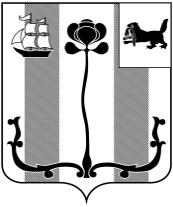 Российская ФедерацияИркутская областьШЕЛЕХОВСКИЙ РАЙОНАДМИНИСТРАЦИЯ ШЕЛЕХОВСКОГО МУНИЦИПАЛЬНОГО РАЙОНАУПРАВЛЕНИЕ ОБРАЗОВАНИЯПРИКАЗОт _09 марта 2022 года № 162_О проведении всероссийских проверочных работ в 4-8, 11 классах общеобразовательных организаций Шелеховского района в 2023 году	В соответствии с приказом Федеральной службы по надзору в сфере образования и науки от 23.12.2022 № 1282 «О проведении Федеральной службой по надзору в сфере образования и науки мониторинга качества подготовки обучающихся общеобразовательных организаций  в форме всероссийских проверочных работ в 2023 году», распоряжением министерства образования Иркутской области от 21.02.2023 № 55-220-мр «О проведении всероссийских проверочных работ в общеобразовательных организациях Иркутской области в 2023 году»,  в целях мониторинга уровня подготовки обучающихся в соответствии с федеральными государственными образовательными стандартами по программам начального общего, основного общего и среднего общего образования, получения и использования объективных результатов для принятия управленческих решений, направленных на повышение качества образования в общеобразовательных организациях Шелеховского района, руководствуясь Положением об Управлении образования Администрации Шелеховского муниципального района, утверждённым решением Думы Шелеховского муниципального района от 27.09.2018 № 41-рд,ПРИКАЗЫВАЮ:Провести всероссийские проверочные работы (далее – ВПР) в традиционной и компьютерной форме в штатном режиме на базе общеобразовательных организаций Шелеховского района в сроки:4 класс:  - 18 –19 апреля 2023 года – «Русский язык»;   - 25 апреля 2023 года – «Математика»; - 27 апреля 2023 года – «Окружающий мир».5 класс: - 04 апреля 2023 года – История»;  - 11 апреля 2023 года – «Биология»; - 19 апреля 2023 года – «Русский язык»; - 25 апреля 2023 года – «Математика».6 класс: - 05 апреля 2023 года – История»/«Обществознание»; - 12 апреля 2023 года – ««Биология»/«География»; - 19 апреля 2023 года – «Русский язык»; - 25 апреля 2023 года – «Математика».7 класс:- 04.04.2023 – 27.04.2023 – «Иностранный язык»;- 06 апреля 2023 года – История»/«Обществознание»/«География»;- 13 апреля 2023 года – ««Биология»/«Физика»;- 20 апреля 2023 года – «Русский язык»;- 26 апреля 2023 года – «Математика».8 класс:- 07 апреля 2023 года – История»/«Обществознание»/«География»;- 14 апреля 2023 года – ««Биология»/«Физика»/«Химия»;- 20 апреля 2023 года – «Русский язык»;- 26 апреля 2023 года – «Математика».Провести ВПР в 10 - 11 классах в режиме апробации на базе МКОУ ШР «СОШ № 5», МКОУ ШР «СОШ № 7», МКОУ Шелеховского района «Большелугская средняя школа № 8», МКОУ ШР «СОШ № 9», МКОУ ШР «СОШ № 12» с 03 по 23 марта 2023 года по графику:МКОУ ШР «СОШ № 5», 11 класс:- 10 марта 2023 года – «История»;- 14 марта 2023 года – «Физика»;- 16 марта 2023 года – «Химия».МКОУ ШР «СОШ № 7», 11 класс:- 15 марта 2023 года – «История»;- 22 марта 2023 года – «Физика».МКОУ Шелеховского района «Большелугская средняя школа № 8», 11 класс:- 07 марта 2023 года – «Иностранный язык»;- 09 марта 2023 года – «Биология»;- 14 марта 2023 года – «География»;- 16 марта 2023 года – «История»;- 21 марта 2023 года – «Физика»;- 23 марта 2023 года – «Химия».МКОУ ШР «СОШ № 9», 10 класс: - 03 марта 2023 года - «География».МКОУ ШР «СОШ № 12», 11 класс: - 10 марта 2023 года – «История»;- 16 марта 2023 года – «Английский язык».Назначить:ответственного за организацию и проведение ВПР Калашник Т.А., консультанта по общему образованию отдела общего и дополнительного образования Управления образования; ответственных наблюдателей из числа специалистов Управления образования, МКУ ШР «ИМОЦ»:Калашник Т.А., консультанта по общему образованию отдела общего и дополнительного образования Управления образования; Аникину Н.И., методиста МКУ ШР «ИМОЦ», в МБОУ ШР «СОШ № 4», МКОУ ШР «НШДС № 14», МКОУ ШР «СОШ № 124»; Бусленко Л.В., начальника отдела МКУ ШР «ИМОЦ», в МБОУШР «Гимназия», СП МБОУШР «Шелеховский лицей» - СОШ с. Баклаши; Тимургалиеву Е.А., методиста МКУ ШР «ИМОЦ», в МКОУ ШР «СОШ № 6»; МКОУ ШР «НШДС № 10», МКОУ Шелеховского района «Большелугская средняя школа № 8»;Загвоздину М.Ю., методиста МКУ ШР «ИМОЦ», в МКОУ ШР «СОШ № 1», МКОУ ШР «ООШ № 11»;Малюшкину Л.И., методиста МКУ ШР «ИМОЦ», в МКОУ ШР «СОШ № 7», МКОУ ШР «СОШ № 9»;Синькову М.Н., методиста МКУ ШР «ИМОЦ», в МБОУ ШР «СОШ № 2», МКОУ ШР «СОШ № 12»;Васильеву Е.И., методиста МКУ ШР «ИМОЦ», в МБОУШР «Шелеховский лицей», МКОУ ШР «СОШ № 5»;общественных наблюдателей из числа родительской общественности. (Приложение).4. Руководителям общеобразовательных организаций:  издать приказ о проведении ВПР;организовать своевременное информирование участников ВПР и их родителей (законных представителей) с нормативно-правовыми и распорядительными документами, регламентирующими проведение ВПР, информацией о сроках и местах проведения, результатами;обеспечить корректную работу в личных кабинетах ФИС ОКО по сбору и систематизации информации согласно установленным на региональном уровне срокам;создать благоприятный микроклимат среди участников образовательного процесса в период подготовки и проведения ВПР;принять решение об участии в ВПР детей с ограниченными возможностями здоровья с согласия родителей (законных представителей), подтвержденного письменно;назначить:-  школьных координаторов; - технического специалиста;- организаторов в каждую аудиторию из числа учителей, не преподающих предмет, по которому проводится ВПР;- состав предметной комиссии по проверке работ участников ВПР. Во избежание конфликтов интересов не рекомендуется привлекать к проверке учителей, преподающих предмет в этом классе;- дежурных по этажам из числа педагогов учреждения;   школьному координатору совместно с техническим специалистом:распечатать варианты ВПР для участников, протокол и уникальный код каждого участника (каждому участнику выдается один и тот же код на все работы);провести инструктаж организаторов в аудиториях, экспертов;организовать выполнение ВПР;обеспечить хранение бумажного протокола с кодами и фамилиями обучающихся до получения результатов ВПР;обеспечить хранение работ и электронных протоколов с результатами проверки работ обучающихся в течение 120 календарных дней со дня завершения периода проведения ВПР;в день проведения ВПР организовать учебный процесс в соответствии с расписанием уроков; рекомендуемое время проведения ВПР – 2-4 урок в расписании общеобразовательной организации;   обеспечить соблюдение информационной безопасности при подготовке и проведении ВПР, необходимые условия для объективного проведения ВПР и обеспечение соблюдения Регламента проведения ВПР;рекомендовать обсуждение критериев оценивания работ ВПР экспертами, входящими в состав школьных комиссий. Факт обсуждения зафиксировать видеозаписью в режиме офлайн и обеспечить хранение видеозаписи в течение 120 календарных дней со дня завершения периода проведения ВПР и предоставление региональному координатору по запросу;организовать проверку ВПР, с соблюдением конфиденциальности в процессе проверки в течение 3 дней со дня проведения ВПР;организовать заполнение электронной формы сбора результатов выполнения ВПР, загрузку формы сбора результатов в ФИС ОКО не позднее 4 дней со дня окончания проверки;провести анализ результатов ВПР на основе статистической информации ФИС ОКО с целью определения проблемных полей, дефицитов в виде несформированных планируемых результатов по каждому предмету в срок до 31.05.2023 по единой форме, разработанной МКУ ШР «ИМОЦ». Подготовленный анализ направить в МКУ ШР «ИМОЦ». обеспечить адресное методическое сопровождение учителей, продемонстрировавших низкие образовательные результаты ВПР;внести при необходимости изменения в Положение о внутренней системе оценки качества образования в общеобразовательной организации в части проведения текущей, тематической, промежуточной и итоговой оценки планируемых результатов образовательной программы;провести анализ эффективности принятых мер по организации образовательного процесса общеобразовательной организации на основании результатов ВПР.Руководителям районных методических объединений учителей 4 –х классов (Радченко Е.В.), русского языка и литературы (Безлер И.В.), математики (Гржебовская О.Е.), физики (Чиркова А.В.), географии (Рязановская Л.А.), химии и биологии (Лихачева М.Ю.), истории и обществознания (Косолапова И.М.), иностранных языков (Хорошайло Т.Н.):провести сводный анализ результатов ВПР на основе анализа результатов ВПР, полученных от общеобразовательных организаций на предмет выявления причин, влияющих на результаты ВПР, и направить их в Управление образования и МКУ ШР «ИМОЦ» в срок до 20.06.2023;  3) включить в план работы районных методических объединений на 2023-2024 учебный год мероприятия по повышению качества образования, обучению педагогов предметно-содержательному анализу и оценке заданий ВПР;4)	организовать обмен педагогическим опытом среди учителей по вопросам реализации инновационных технологий, обеспечивающих высокий уровень успеваемости школьников по различным предметам, формирование функциональной грамотности, срок – в течение учебного года.МКУ ШР «ИМОЦ» (Максимова М.Ю.):1)  разработать форму сбора информации по результатам ВПР по всем предметам и направить ссылку в общеобразовательные организации в срок до 10.05.2023;2)	передать руководителям районных методических объединений анализы ВПР, полученные от общеобразовательных организаций, для проведения сводного анализа результатов ВПР.Калашник Т.А., консультанту по общему образованию отдела общего и дополнительного образования Управления образования, обеспечить:корректную работу в личном кабинете ФИС ОКО по сбору и систематизации информации согласно установленным на региональном уровне срокам;организацию работы общеобразовательных организаций в личных кабинетах ФИС ОКО; взаимодействие с региональным и школьными координаторами, с общественными наблюдателями;соблюдение информационной безопасности при подготовке и проведения ВПР в пределах своей компетентности;подготовить в срок до 31.08.2023 анализ результатов ВПР общеобразовательных организаций Шелеховского района с адресными методическими рекомендациями для руководителей общеобразовательных организаций и районных методических объединений.Возложить ответственность за организацию, проведение, соблюдение информационной безопасности ВПР на руководителей общеобразовательных организаций, Калашник Т.А., консультанта по общему образованию отдела общего и дополнительного образования Управления образования, Максимову М.Ю., директора МКУ ШР «ИМОЦ».Возложить контроль исполнения приказа на Пойта Ю.В., заместителя начальника Управления-начальника отдела общего и дополнительного образования Управления образования.    Начальник Управления					      И.Ю. ШишкоС приказом ознакомлены:___________ «___» ______________ 2023 г.         __________ «___» ______________ 2023 г.  В Дело № 04-02                                                                        Приложение к приказу Управления образования  от 09.03.2023 № 162Список общественных наблюдателей при проведении всероссийских проверочных работ в Шелеховском муниципальном районе в 2023 учебном году№Фамилия, имя, отчество (полностью)Образовательная организация для общественного наблюдения Место работы общественного наблюдателяДолжностьКоногорская Татьяна АлександровнаМКОУ ШР «СОШ № 1»ИП «Скольников»продавецШадчнева Евгения БорисовнаМКОУ ШР «СОШ № 1»-домохозяйкаЧернова Мария АлександровнаМКОУ ШР «СОШ № 1»декретный отпускНаумова Анна ЮрьевнаМКОУ ШР «СОШ № 1»домохозяйкаСвинкина Любовь ГеннадьевнаМКОУ ШР «СОШ № 1»ИП «Хамуева Т.Г.»продавец.Плотникова Надежда ЮрьевнаМКОУ ШР «СОШ № 1»ООО «Листвянка»шеф - поварМаксимова Екатерина АнатольевнаМКОУ ШР «СОШ № 1»магазин «Этажи»продавецЖегалова Нина ВячеславовнаМКОУ ШР «СОШ № 1»АО «Почта России»операторСитников Сергей АндреевичМКОУ ШР «СОШ № 1»УК МБУ «Городское хозяйство и благоустройство»трактористФридман Ирина АлександровнаМКОУ ШР «СОШ № 1»ПАО «Русал Братск», филиал контролер продукции цветных металловШубина Олеся ПетровнаМКОУ ШР «СОШ № 1»домохозяйкаПолуэктова Ксения АндреевнаМКОУ ШР «СОШ № 1»домохозяйкаПопова Марина ВладимировнаМКОУ ШР «СОШ № 1»ООО ОА «Цитадель»бухгалтерМихальченко Алёна АндреевнаМБОУ ШР «СОШ № 2»домохозяйкаКутякова Елена ВикторовнаМБОУ ШР «СОШ № 2»домохозяйкаПолубенцева Анна СергеевнаМБОУ ШР «СОШ № 2»домохозяйкаУкраинец Любовь ИвановнаМБОУ ШР «СОШ № 2»МБОУ ШР «СОШ № 2»уборщик служебных помещенийДоскалюк Анна НиколаевнаМБОУ ШР «СОШ № 2»домохозяйкаГудлевская Анна ПетровнаМБОУ ШР «СОШ № 2»домохозяйкаГнездилова Оксана ИвановнаМБОУ ШР «СОШ № 2»МКОУ ШР «СОШ №14»библиотекарьУсова Людмила НиколаевнаМБОУ ШР «СОШ № 2»домохозяйкаХохлова Алёна АлександровнаМБОУ ШР «СОШ № 2»ИП Мечетина Т.В. «Кондитерская Стефания»продавецПятчина Ксения ВалерьевнаМБОУ ШР «СОШ № 2»МоСП по ИИЛНХ УФССП по Иркутской обл.ведущий судебный пристав Шарипова Наталья СергеевнаМБОУ ШР «СОШ № 2» домохозяйкаГордина Елена НиколаевнаМБОУ ШР «СОШ № 2»домохозяйкаЧернавина Екатерина СергеевнаМБОУ ШР «СОШ № 2»МКДОУ ШР «Детский сад №17 «Золотой ключик»воспитательГрицевич Елена ЛеонидовнаМБОУ ШР «СОШ № 2»ООО «Коммерческий центр» менеджер продажКарнакова Тамара НиколаевнаМБОУ ШР «СОШ № 2»пенсионерШтык Татьяна Николаевна МБОУ ШР «СОШ № 4»Кафе - кондитерская «Стефания»кондитерКострубий Ксения Викторовна МБОУ ШР «СОШ № 4»«Городское хозяйство и благоустройство»юристконсультАкимова Оксана Геннадьевна МБОУ ШР «СОШ № 4»ВСФ ФГБОУВО «ФГУП»  студентЛимаренко Анастасия Владимировна МБОУ ШР «СОШ № 4»ООО «РЕИНВЕНТ»структурное подразделение Street BeatНюхлова Екатерина Владимировна МБОУ ШР «СОШ № 4» домохозяйкаКравченко Евгения Владимировна МБОУ ШР «СОШ № 4»Частный
 предпринимательдиректорЩеголева Светлана АнатольевнаМБОУ ШР «СОШ № 4»ООО «БАЗИС»специалистПрудченко Елена АлександровнаМБОУ ШР «СОШ № 4»МУП «Водоканал» юристГрачёва Лариса Юрьевна МБОУ ШР «СОШ № 4»Иркутский областной художественный колледжпреподавательСтерледева Лариса ВладимировнаМБОУ ШР «СОШ № 4»Минимаркет «Светлый»продавецБеренштейн Ирина Александровна МБОУ ШР «СОШ № 4»Администрация Шелеховскогомуниципального районаспециалистПермякова Алена Васильевна МБОУ ШР «СОШ № 4»МКДОУ ШР «Детский сад № 2 «Колосок»воспитательЖапарканова Надежда ВладимировнаМБОУ ШР «СОШ № 4»Арбитражный суд
 Иркутской областипомощник судьиПопова Анастасия СергеевнаМБОУ ШР «СОШ № 4»Клиника
 ФГОБУ ВО ИГМУ заведующий отделениемКарамзина Василина Вячеславовна МБОУ ШР «СОШ № 4»домохозяйкаАмосова Оксана Петровна                   МБОУ ШР «СОШ № 4»домохозяйкаАлексеева Галина Владимировна МБОУ ШР «СОШ № 4» домохозяйкаРазикова Зоя Станиславовна МБОУ ШР «СОШ № 4» пенсионерДенисова Татьяна Аркадьевна МБОУ ШР «СОШ № 4»ИП Салон красотыдиректорКарабейникова Светлана Анатольевна МБОУ ШР «СОШ № 4»МКУК ШР «МЦКР»директорПроскурина Ирина Ивановна МБОУ ШР «СОШ № 4»ООО «Трансвектор»бухгалтерФомина Елена Сергеевна МБОУ ШР «СОШ № 4»ИРНИТУпреподавательВасильевская Елена Леонидовна МБОУ ШР «СОШ № 4» домохозяйкаХалилова Валентина Александровна МБОУ ШР «СОШ № 4» домохозяйкаСеребрянникова Валентина Владимировна МБОУ ШР «СОШ № 4»МКДОУ ШР 
«Детский сад № 16 «Ручеёк»воспитательМихалеченко Анна Игоревна МБОУ ШР «СОШ № 4»Агенство недвижимости «Новосел»риэлторГорбунова Нина СергеевнаМБОУ ШР «СОШ № 4»ООО «Белуга»продавецМакарова Анастасия Викторовна МБОУ ШР «СОШ № 4»  домохозяйкаВаркулевич Юлия Александровна МБОУ ШР «СОШ № 4»ИП ВаркулевичдиректорНовикова Алена СергеевнаМБОУ ШР «СОШ № 4»ТЦ «Былина»продавецСмирнова Татьяна Владимировна МБОУ ШР «СОШ № 4»домохозяйкаЦветков Денис Анатольевич МБОУ ШР «СОШ № 4»ОАО РЖД машинистМаковецкая Полина Александровна МБОУ ШР «СОШ № 4» ИП «Маковецкая П.А.»директорГрауберг Ольга АлександровнаМБОУ ШР «СОШ № 4»домохозяйкаБорисов Валерий АнатольевичМБОУ ШР «СОШ № 4»ООО «Реставрация»зам.  главного директора Беднягина Евгения Викторовна МБОУ ШР «СОШ № 4»домохозяйкаЛебединская Наталья ОлеговнаМБОУ ШР «СОШ № 4»домохозяйкаМихайлова Валентина ВладимировнаМБОУ ШР «СОШ № 4»АН «УЮТ»директорИбрагимова Наталья Викторовна МКОУ ШР «СОШ № 5»АО «Иркутсккабель»вахтёрКаймонова Анна Анатольевна МКОУ ШР «СОШ № 5»домохозяйкаУстинова Елена ВикторовнаМКОУ ШР «СОШ № 5»самозанятаяНекрасова Лариса ПетровнаМКОУ ШР «СОШ № 5»МКОУ ШР «СОШ № 5»психологБеломестнова Наталья ВалерьевнаМКОУ ШР «СОШ № 5»ООО «Торговый дом Улан-Удэнские колбасы»зав. производствомПономаренко Александра ДмитриевнаМКОУ ШР «СОШ № 5»ООО «Директ Кредит» кредитный специалистПерсикова Олеся Владимировна  МКОУ ШР «СОШ № 5»домохозяйкаИвченко Марина ВанцетовнаМКОУ ШР «СОШ № 5»домохозяйкаГайнулина Лидия Фаритовна МКОУ ШР «СОШ № 5»домохозяйкаВетлугина Надежда Куприяновна МКОУ ШР «СОШ № 5»пенсионерКачалина Лариса СергеевнаМКОУ ШР «СОШ № 5»домохозяйкаГоловкова Варвара Михайловна МКОУ ШР «СОШ № 5»домохозяйкаКраснова Елена Николаевна МКОУ ШР «СОШ № 5»домохозяйкаКружихина Татьяна Алексеевна МКОУ ШР «СОШ № 5»домохозяйкаКушнир Екатерина АнатольевнаМКОУ ШР «СОШ № 5»ООО «СиЭС Медика Иркутск»специалист по закупкамВетошкина Елена ВасильевнаМКОУ ШР «СОШ № 5»Кремневый завод кладовщик  Максименко Любовь НиколаевнаМКОУ ШР «СОШ № 5»ОДН ОМВД России по Шелеховскому району инспекторХарчина Елена ВладимировнаМКОУ ШР «СОШ № 5»МКДОУ ШР «Детский сад №4 «Журавлик»вахтёрЗалысова Ирина АндреевнаМКОУ ШР «СОШ № 5»АО «Иркутсккабель»старший менеджер Чуковецкая Инна ИгоревнаМКОУ ШР «СОШ № 5»домохозяйкаНаумова Нина Михайловна МКОУ ШР «СОШ № 5»пенсионерСтепанова Светлана ВладимировнаМКОУ ШР «СОШ № 5»пенсионерРаднаева Эльвира НиколаевнаМКОУ ШР «СОШ № 5»пенсионерАлексеенко Елена АнатольевнаМКОУ ШР «СОШ № 5»библиотекарьХоджер Октябрина АлександровнаМКОУ ШР «СОШ № 6»домохозяйкаБуракова Анна ВалерьевнаМКОУ ШР «СОШ № 6»домохозяйкаИванова Виктория ВячеславовнаМКОУ ШР «СОШ № 6»домохозяйкаБанникова Мария ВикторовнаМКОУ ШР «СОШ № 6»домохозяйкаМуранцева Валентина АндреевнаМКОУ ШР «СОШ № 6»ЗАО «Иркутский хлебозавод»кондитерРябова Надежда НиколаевнаМКОУ ШР «СОШ № 6»Министерство труда и занятости Иркутской областисоветникЖданова Лидия ВикторовнаМКОУ ШР «СОШ № 6»домохозяйкаГалсанова Татьяна БатуевнаМКОУ ШР «СОШ № 6»домохозяйкаКасьянова Ирина СергеевнаМКОУ ШР «СОШ № 6»ОГБУЗ «ШРБ»операторБадмаева Елена ГеоргиевнаМКОУ ШР «СОШ № 6»домохозяйкаСавинова Екатерина ВладимировнаМКОУ ШР «СОШ № 6»ООО «Энергопромсбыт»инженер-сметчикВицелис Надежда ГеоргиевнаМКОУ ШР «СОШ № 6»домохозяйкаНикитина Наталья СергеевнаМКОУ ШР «СОШ № 6»АО «Кремний»машинист кранаБелоусова Олеся Владимировна МКОУ ШР «СОШ № 7» домохозяйкаПавлова Елена АнатольевнаМКОУ ШР «СОШ № 7»домохозяйкаДьячков Даниил СергеевичМКОУ ШР «СОШ № 7»ОГБУЗ «ШРБ»фельдшерШиряева Ирина ЮрьевнаМКОУ Шелеховского района «Большелугская средняя школа № 8»Большелугское сельское поселениезаместитель главы поселенияМасимова Юлия АлександровнаМКОУ Шелеховского района «Большелугская средняя школа № 8»домохозяйкаЧернова Инна Александровна МКОУ ШР «СОШ № 9»домохозяйкаБолденко Валерия ВладимировнаМКОУ ШР «СОШ № 9»домохозяйкаДежина Виктория СергееваМКОУ ШР «СОШ № 9»МКОУ ШР «СОШ № 9»уборщик служебных помещенийОльшевич Станислава ИгоревнаМКОУ ШР «НШДС №10»домохозяйкаТабакаева Людмила ЮрьевнаМКОУ ШР «НШДС №10»МКДОУ ШР «Детский сад №3 «Сказка»кладовщикШарапата Валентина ВалерьевнаМКОУ ШР «НШДС №10»ООО «Агроторг»продавец-кассирШамина Алена ПавловнаМКОУ ШР «НШДС №10»домохозяйкаПанчина Людмила ЮрьевнаМКОУ ШР «ООШ № 11»Военный комиссариат Иркутской областизаведующий продовольственным складомКоношанова Ирина МихайловнаМКОУ ШР «ООШ № 11»Отдел вневедомственной охраныдиспетчер пульта управленияМалых Ирина ВикторовнаМКОУ ШР «ООШ № 11»АО «Кремний»шихтовщикВенгер Любовь ВикторовнаМКОУ ШР «ООШ № 11»МКОУ ШР «ООШ №11»инспектор по кадрамБоровиков Олег АнатольевичМКОУ ШР «ООШ № 11»пенсионерТрофимова Елена Анатольевна МКОУ ШР «СОШ № 12»Администрация Шаманского сельского поселенияглавный специалистЦимборевич Ксения ГеоргиевнаМКОУ ШР «СОШ № 12»домохозяйкаБугаева Анастасия БорисовнаМКОУ ШР «СОШ № 12»МКУ «Шаманский ЦКБ»бухгалтерДемина Татьяна ВладимировнаМКОУ ШР «НШДС № 14»НПО «Электротехническая компания»менеджер по продажамБлиндюк Юлия ДмитриевнаМКОУ ШР «НШДС № 14»ИПруководительГайнулина Ирина Александровна МКОУ ШР «НШДС № 14»ИПруководительЕвстафьева Татьяна АлександровнаМКОУ ШР «НШДС № 14»МКОУ ШР «ИМОЦ»инспектор по кадрамЯдыкина Наталья ВладимировнаМКОУ ШР «НШДС № 14»Байкальская ППКинженерРуднева Евгения ГеннадьевнаМКОУ ШР «НШДС № 14»домохозяйкаКозлова Мария ИгоревнаМКОУ ШР «НШДС № 14»самозанятостьБакшеева Антонина ДмитриевнаМКОУ ШР «НШДС № 14»г. ИркутскюристЛобкова Светлана ВалерьевнаМКОУ ШР «НШДС № 14»Филиал ФКУ «Налог – Сервис» ФНС России в Иркутской областистарший специалистПетухова Ирина МихайловнаМКОУ ШР «НШДС № 14»пенсионерАхмадулина Анастасия ОлеговнаМКОУ ШР «НШДС № 14»декретный отпускСоколова Светлана ДмитриевнаМКОУ ШР «НШДС № 14»ООО «Компания Металл Профиль Восток»ведущий менеджер отдела кадровСальникова Наталья АлександровнаМКОУ ШР «СОШ № 124»Администрация Подкаменского сельского поселенияделопроизводительЗимина Владислава ВладимировнаМКОУ ШР «СОШ № 124»АО «Почта России» операторСмирнова Олеся ВадимовнаМБОУШР «Гимназия»домохозяйкаФилиппова Светлана АлександровнаМБОУШР «Гимназия»домохозяйкаБелова Инна ПетровнаМБОУШР «Гимназия»домохозяйкаПервова Татьяна ПавловнаМБОУШР «Гимназия»декретный отпускЩадова Светлана НиколаевнаМБОУШР «Гимназия»ОДН ОМВД России по Шелеховскому районуинспектор КДНАнисимова Наталья НиколаевнаМБОУШР «Гимназия»ИПинженер-сметчикЗабелина Татьяна ВладимировнаМБОУШР «Гимназия»домохозяйкаКоцурба Наталья ВикторовнаМБОУШР «Гимназия»домохозяйкаЗубкова Марина АнатольевнаМБОУШР «Гимназия»ИПбухгалтерЗакурдаева Юлия ИгоревнаМБОУШР «Гимназия»ООО «Восточно-Сибирский завод железобетонных конструкций»арматурщикПестерева Екатерина ВикторовнаМБОУШР «Гимназия»декретный отпускКатаева Оксана Валерьевна  МБОУШР «Шелеховский лицей» домохозяйкаГолощапова Тамара ПетровнаСП МБОУШР «Шелеховский лицей»-СОШ с. БаклашипенсионерИскрастинская Надежда ВладимировнаСП МБОУШР «Шелеховский лицей» -СОШ с. БаклашидомохозяйкаКучеренко Надежда ВалентиновнаСП МБОУШР «Шелеховский лицей»-СОШ с. БаклашиИП «Нилова»продавецБузько Юлия СергеевнаСП МБОУШР «Шелеховский лицей»-СОШ с. БаклашиПродуктовый дискаунтер «Экономия»продавец-консультантКопылова Екатерина НиколаевнаСП МБОУШР «Шелеховский лицей»-СОШ с. БаклашиООО «Монэкс-Трейдинг»кассирПлынская Нина НиколаевнаСП МБОУШР «Шелеховский лицей»-СОШ с. БаклашиПАО СбербанкконсультантДубцова Светлана ГеннадьевнаСП МБОУШР «Шелеховский лицей»-СОШ с. БаклашиМБОУ СОШ №55 главный бухгалтерКатаева Оксана Валерьевна МБОУШР «Шелеховский лицей»домохозяйкаРычкова Наталья АлександровнаМБОУШР «Шелеховский лицей»домохозяйкаЯскина Татьяна ВасильевнаМБОУШР «Шелеховский лицей»пенсионер